Chorister Calendar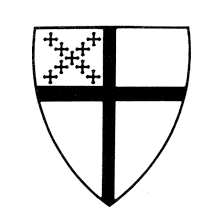 Epiphany through Easter 2023St. Thomas Episcopal Church – Battle Creek, MIWed. Jan. 4		RehearsalSun., Jan. 8		Eucharist w/Adult Choir (morning)Wed., Jan. 11		RehearsalWed., Jan. 18		RehearsalWed., Jan. 25		Rehearsal Wed., Feb. 1		RehearsalWed., Feb. 8		RehearsalSun., Feb. 12		Eucharist w/Adult Choir (morning)Wed., Feb. 22		Rehearsal (Ash Wednesday) – rehearsal ends at 6pmWed., Mar. 1		RehearsalSun., Mar. 5		Choral Evensong (afternoon)Wed., Mar. 8		RehearsalWed., Mar. 15		RehearsalWed., Mar. 22		RehearsalWed., Mar. 29		RehearsalWed., Apr. 5		RehearsalSun., Apr. 9		Easter Day Eucharist w/adults (morning)